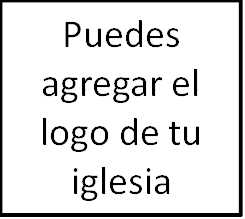 Seminario BásicoCómo estudiar la BibliaClase 11: Repetición: Hacer hincapié una y otra vez _______________________________________________________________«Ciertamente llevó él nuestras enfermedades,y sufrió nuestros dolores;y nosotros le tuvimos por azotado,por herido de Dios y abatido»  (Isaías 53:4).Introducción Un autor americano observó una vez, «Cualquier idea, plan o propósito puede ser ubicado en la mente a través de la repetición del pensamiento». Esto parece ser una observación correcta de algo ya conocido por los autores divinos y humanos de la Biblia. La repetición de palabras, frases e ideas dentro de la Escritura es un método de atraer la atención del lector para resaltar puntos importantes—o incluso los puntos centrales—de un texto. La herramienta de repetición, al igual que las otras herramientas que hemos discutido, no es una llave maestra que mágicamente revela el significado de todo un pasaje; sin embargo, sí nos ayuda en nuestro estudio y puede proporcionar claridad a nuestro entendimiento. Hoy vamos a ver varios pasajes que emplean la repetición y trabajaremos juntos para ver cómo esta herramienta puede animar nuestro estudio de la Biblia.Usos de la RepeticiónEjemplo 1: Juan 6:47-59La repetición destaca el punto principal de un texto.47 De cierto, de cierto os digo: El que cree en mí, tiene vida eterna. 48 Yo soy el pan de vida. 49 Vuestros padres comieron el maná en el desierto, y murieron. 50 Este es el pan que desciende del cielo, para que el que de él come, no muera. 51 Yo soy el pan vivo que descendió del cielo; si alguno comiere de este pan, vivirá para siempre; y el pan que yo daré es mi carne, la cual yo daré por la vida del mundo. 52 Entonces los judíos contendían entre sí, diciendo: ¿Cómo puede éste darnos a comer su carne? 53 Jesús les dijo: De cierto, de cierto os digo: Si no coméis la carne del Hijo del Hombre, y bebéis su sangre, no tenéis vida en vosotros. 54 El que come mi carne y bebe mi sangre, tiene vida eterna; y yo le resucitaré en el día postrero. 55 Porque mi carne es verdadera comida, y mi sangre es verdadera bebida. 56 El que come mi carne y bebe mi sangre, en mí permanece, y yo en él. 57 Como me envió el Padre viviente, y yo vivo por el Padre, asimismo el que me come, él también vivirá por mí. 58 Este es el pan que descendió del cielo; no como vuestros padres comieron el maná, y murieron; el que come de este pan, vivirá eternamente. 59 Estas cosas dijo en la sinagoga, enseñando en Capernaum.Revisando algo de la repetición en este pasaje, ¿cuál dirías que es la idea principal aquí?Además de lo que se resalta, ¿qué otra repetición viste? ¿Cómo aplicarías esto a tu interpretación? Jesús viene/vino del cieloEjemplo 2: Daniel 3:1-7 (en la Biblia)La repetición revela la opinión/interpretación del autor de la narrativa«1 El rey Nabucodonosor hizo una estatua de oro cuya altura era de sesenta codos, y su anchura de seis codos; la levantó en el campo de Dura, en la provincia de Babilonia. 2 Y envió el rey Nabucodonosor a que se reuniesen los sátrapas, los magistrados y capitanes, oidores, tesoreros, consejeros, jueces, y todos los gobernadores de las provincias, para que viniesen a la dedicación de la estatua que el rey Nabucodonosor había levantado. 3 Fueron, pues, reunidos los sátrapas, magistrados, capitanes, oidores, tesoreros, consejeros, jueces, y todos los gobernadores de las provincias, a la dedicación de la estatua que el rey Nabucodonosor había levantado; y estaban en pie delante de la estatua que había levantado el rey Nabucodonosor. 4 Y el pregonero anunciaba en alta voz: Mándase a vosotros, oh pueblos, naciones y lenguas, 5 que al oír el son de la bocina, de la flauta, del tamboril, del arpa, del salterio, de la zampoña y de todo instrumento de música, os postréis y adoréis la estatua de oro que el rey Nabucodonosor ha levantado; 6 y cualquiera que no se postre y adore, inmediatamente será echado dentro de un horno de fuego ardiendo. 7 Por lo cual, al oír todos los pueblos el son de la bocina, de la flauta, del tamboril, del arpa, del salterio, de la zampoña y de todo instrumento de música, todos los pueblos, naciones y lenguas se postraron y adoraron la estatua de oro que el rey Nabucodonosor había levantado».¿Qué repetición ves aquí? ¿De qué manera influye en tu interpretación del texto? ¿Percibes un tono burlón? Ejemplo 3: 2 Timoteo 2:3-6La repetición enfatiza la idea principal.La herramienta de repetición no es siempre palabras o frases repetidas, en ocasiones consiste en ideas repetidas, como este ejemplo: «3Tú, pues, sufre penalidades como buen soldado de Jesucristo. 4 Ninguno que milita se enreda en los negocios de la vida, a fin de agradar a aquel que lo tomó por soldado. 5 Y también el que lucha como atleta, no es coronado si no lucha legítimamente. 6 El labrador, para participar de los frutos, debe trabajar primero».¿Cuál dirías que es la idea que se repite en este pasaje?R: El sufrimiento de ahora después trae recompensa. Un soldado pelea en el campo de batalla y complace a su comandante. Un atleta entrena duro pero gana la corona. Un labrador trabaja en el campo pero recoge la cosecha.¿Por qué dirías que Pablo hace estos llamamientos específicos a Timoteo? ¿Qué podemos aprender de esto hoy? Luego, Pablo reitera lo mismo acerca de Jesús (v.8), su propia vida (9-10), y de nuevo en dos refranes dignos de confianza. (11-12)Ejemplo 4: Apocalipsis 18:9-11, 15-20La repetición establece el tono/sentimiento del texto.Algunas veces, la repetición puede actuar como el tono y el recurso de sentimiento, proporcionando el sentido y humor de un pasaje para aumentar nuestra sensibilidad al propósito del texto. Por ejemplo:«Y los reyes de la tierra que han fornicado con ella, y con ella han vivido en deleites, llorarán y harán lamentación sobre ella, cuando vean el humo de su incendio, parándose lejos por el temor de su tormento, diciendo: 	¡Ay, ay, de la gran ciudad de Babilonia, la ciudad fuerte; 	porque en una hora vino tu juicio!Y los mercaderes de la tierra lloran… se pararán lejos por el temor de su tormento, llorando y lamentando, y diciendo:	¡Ay, ay, de la gran ciudad, 	que estaba vestida de lino fino, de púrpura y de escarlata, 	y estaba adornada de oro, de piedras preciosas y de perlas!Porque en una hora han sido consumidas tantas riquezas. Y todo piloto, y todos los que viajan en naves, y marineros, y todos los que trabajan en el mar, se pararon lejos; y viendo el humo de su incendio, dieron voces, diciendo: ¿Qué ciudad era semejante a esta gran ciudad? Y echaron polvo sobre sus cabezas, y dieron voces, llorando y lamentando, diciendo: 	¡Ay, ay de la gran ciudad, 	en la cual todos los que tenían naves en el mar 	se habían enriquecido de sus riquezas; 	pues en una hora ha sido desolada!	Alégrate sobre ella, cielo, 	y vosotros, santos, apóstoles y profetas; 	porque Dios os ha hecho justicia en ella».La importancia de este pasaje no es principalmente la distancia de los impíos de Babilonia («lejanos»), ni la redacción exacta de su llanto («Ay, ay de la gran ciudad»), o aun el tiempo en que tardan los profetas del materialismo impío en ser destruidos («una hora»).La repetición en este pasaje está allí para examinar la naturaleza del juicio de Babilonia a fin de que puedas entender y sentir todo el peso de la última oración, «Dios os ha hecho justicia». ¿Por qué es importante entender el tono o sentimiento de un texto? Dos últimos ejemplosEjemplo 5: Isaías 53:4-6 (Trabaja este ejemplo en la pizarra)«4 Ciertamente llevó él nuestras enfermedades,       y sufrió nuestros dolores;       y nosotros le tuvimos por azotado,       por herido de Dios y abatido.5 Mas él herido fue por nuestras rebeliones,       molido por nuestros pecados;       el castigo de nuestra paz fue sobre él,       y por su llaga fuimos nosotros curados.6 Todos nosotros nos descarriamos como ovejas,       cada cual se apartó por su camino;       mas Jehová cargó en él       el pecado de todos nosotros».¿Cuál es el punto central establecido en este pasaje y de qué manera la repetición te lo indica?R: Jesucristo sufrió y murió como sustituto por nosotros… Él cargó nuestros «pecados».Lee todo el Salmo 33Tono y sentimiento:¿Cuál dirías que es el tono o sentimiento de los versos 1-9? ¿Por qué?¿Cuál dirías que es la intención del autor?Género:¿Qué género es este? ¿Por qué lo dices?Herramienta de alusión/cita:El verso seis vuelve a Génesis 1:3… Habla sobre eso.¿Cómo impacta esto tu comprensión del pasaje?Herramienta de traducción: Verso 7: La RVR60 dice que las aguas del mar se juntan como «montón». La NVI hizo una elección racional al usar cántaros ya que el agua no se junta en montones, sin embargo, la palabra hebrea es «montones» y hay otros dos «montones de agua» en el A.T., ambos en el contexto de Dios proveyendo una travesía segura a su pueblo en su viaje al salir de la esclavitud de Egipto a la tierra prometida. «Al soplo de tu aliento se amontonaron las aguas;
Se juntaron las corrientes como en un montón;
Los abismos se cuajaron en medio del mar» (Éxodo 15:8).«Cuando los que llevaban el arca entraron en el Jordán, y los pies de los sacerdotes que llevaban el arca fueron mojados a la orilla del agua (porque el Jordán suele desbordarse por todas sus orillas todo el tiempo de la siega), las aguas que venían de arriba se detuvieron como en un montón bien lejos… y el pueblo pasó en dirección de Jericó» (Josué 3:15-16).¿Qué impacto causo esto en tu pensamiento?Herramienta de paralelismos:¿Qué paralelismos observas aquí?Verso 4: Podrías esperar que la segunda línea diga que Dios es fiel en todo lo que dice. Pero en cambio, el autor pone en paralelo una declaración sobre la palabra de Dios con una afirmación sobre su obrar. Eso es porque Dios actúa al hablar como ya hemos notado. Verso 6: «palabra» y «aliento».Verso 8: Temor y reverencia.Herramienta de repetición:¿Qué ves apareciendo varias veces? (La palabra de Dios o el hecho de que él habla; su creación)Conectores:«Tema a Jehová toda la tierra;
Teman delante de él todos los habitantes del mundo.Porque él dijo, y fue hecho;
El mandó, y existió» (8-9).El imperativo de alabar/temer a Dios con una razón para hacerlo, es decir, que Dios creó todo hablando.Estructura:¿Qué estructura ves?Versos 1-3	Orden de alabar a DiosVersos 4-7	Razón: É les el CreadorVerso 8	Orden de temer a DiosVerso 9	Razón: Él es el Creador¿Herramienta de cronología de la Biblia?Se nos está diciendo algo eterno acerca de Dios.Oremos.Primera edición en español: 2019Copyright © 2019 por 9Marks para esta versión española